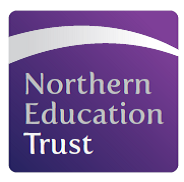 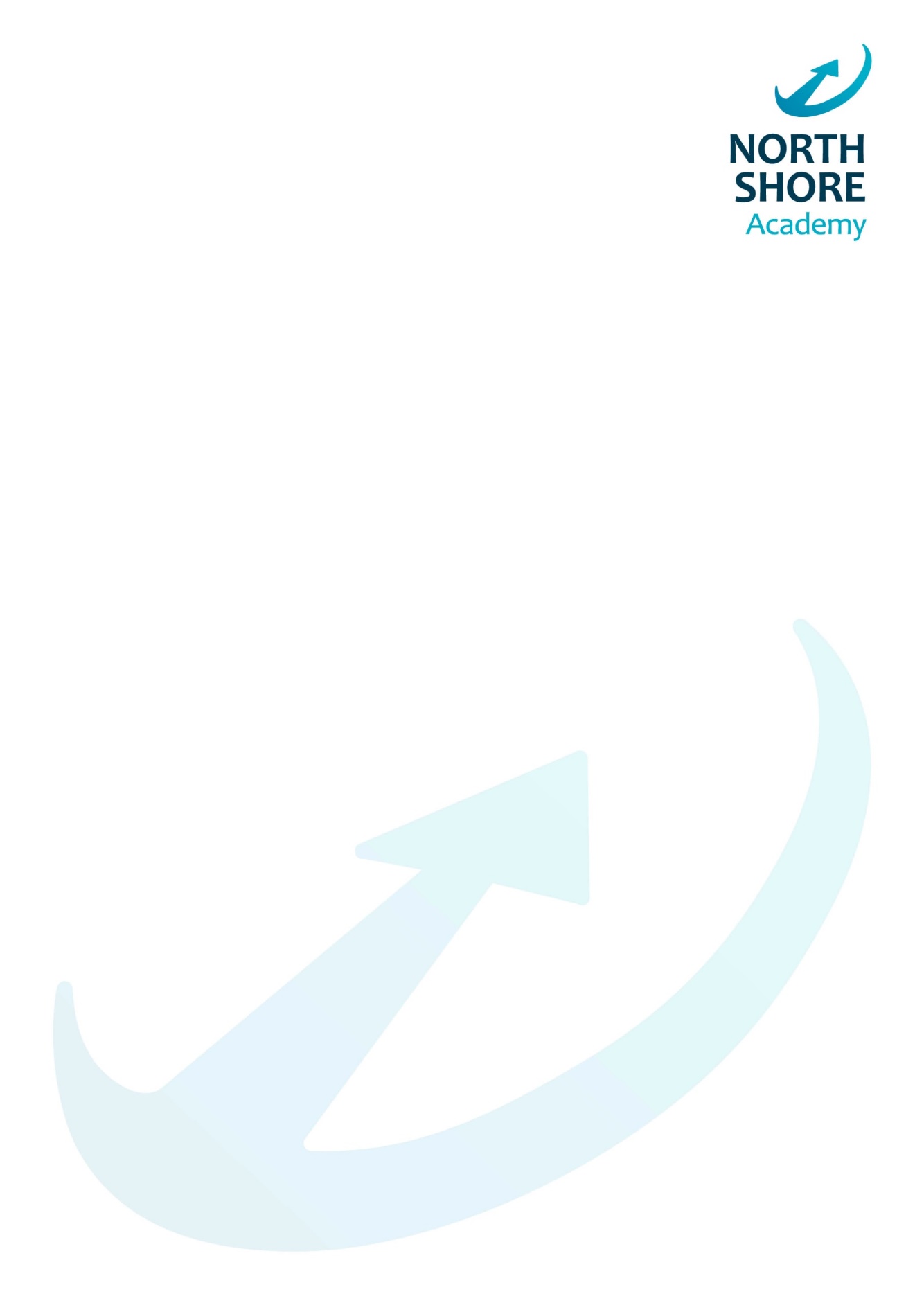 Teacher of English - Person SpecificationTeacher of English - Person SpecificationTeacher of English - Person SpecificationEssentialDesirableQualificationsApplication form, certificatesDegree  Qualified teacher statusCommitment to further professional developmentExperienceReferences, application form, interview processExperience of working in  key stages 3 and 4Experience of using a variety of ICT applications for curriculum delivery Experience of delivering enrichment and enhancement programmesSkills and knowledgeReferences, application form, interview processMeeting appropriate professional standards for teachersVery good subject knowledgeGood communication skills including written EnglishGood ICT skills Presentation and reporting skillsAbility to meet deadlinesInitiative Reliable and trustworthyAbility to work in a teamAbility to work independentlyTeaching and learningReferences, application form, interview processConsistently good or better teachingGood or better progress of studentsGood ability to deliver lessons using a variety of teaching strategiesConfident use of ICT to deliver curriculum elementsGood or better management of learningGood or better knowledge of current curriculum developments